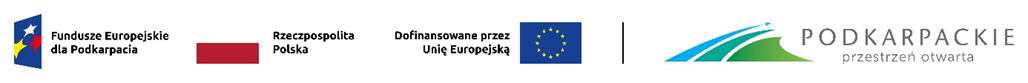 Opis zmian kryteriów wyboru projektów dla programu regionalnego Fundusze Europejskie dla Podkarpacia 2021-2027 – EFS+Zmiany wprowadzone do dokumentu w porównaniu do wersji z dnia 17 lutego 2023 r. obejmują: przyjęcie kryteriów wyboru projektów dla wybranych typów w ramach nowych Działań SZOP FEP 2021-2027:Działanie 7.2 Aktywizacja młodzieży w szczególnie trudnej sytuacji Działanie 7.4 Poprawa sytuacji na rynku pracy osób ubogich pracujących, oraz odchodzących z rolnictwa Działanie 7.8 Wsparcie procesów adaptacyjnych i modernizacyjnych pracowników oraz przedsiębiorców (typ projektu nr 2: Wsparcie zrównoważonego pod względem płci uczestnictwa w rynku pracy i zwalczanie wszelkich form dyskryminacji)Działanie 7.10 Kształtowanie kompetencji w zakresie robotyki i programowaniaDziałanie 7.11 Edukacja przedszkolnaDziałanie 7.12 Szkolnictwo ogólne (typ projektu: Utworzenie systemu wyszukiwania i wspierania uczniów zdolnych oraz wsparcie m.in. uczniów znajdujących się w niekorzystnej sytuacji materialnej, osiągających wysokie wyniki w nauce np. poprzez programy stypendialne)Działanie 7.13 Szkolnictwo zawodowe (typ projektu: Utworzenie systemu wyszukiwania i wspierania uczniów zdolnych oraz wsparcie m.in. uczniów znajdujących się w niekorzystnej sytuacji materialnej, osiągających wysokie wyniki w nauce np. poprzez programy stypendialne)Działanie 7.15 Aktywna integracja (typ 1)Działanie 7.16 Ekonomia społeczna korektę kryteriów wyboru projektów zatwierdzonych w dniu 17 lutego 2023 r. dla Działań:w odniesieniu do całości dokumentu - modyfikacja: kryterium merytoryczne dopuszczające nr 10,Działanie 7.3 Aktywizacja osób młodych pozostających bez pracy/ wsparcie rozwoju przedsiębiorczościzmiany redakcyjne w ramach specyficznego kryterium dostępu nr 6,Działanie 7.9 Rozwój kwalifikacji i kompetencji kadr:Dodanie ogólnego zapisu pod działaniem: „W ramach niniejszego działania wsparcie w postaci usług rozwojowych będzie dotyczyło: pracowników oraz przedsiębiorców lub pracodawców”,dodanie przypisu * w początkowej części określającej kryteria, pkt. 3.5:* „Ilekroć w treści kryteriów dotyczących działania 7.9 jest mowa o Operatorze PSF, rozumie się przez to również: wnioskodawcę, beneficjenta i realizatora projektu”,modyfikacja: specyficzne kryterium dostępu nr 5.Działanie 7.14 Wsparcie osób dorosłych w zdobywaniu i  uzupełnianiu kwalifikacji i kompetencji dodanie przypisu * w początkowej części określającej kryteria, pkt. 3.9:* „Ilekroć w treści kryteriów dotyczących działania 7.14 jest mowa o Projektodawcy, Operatorze, Operatorze PSF, rozumie się  przez to również: wnioskodawcę, beneficjenta i realizatora projektu.”.modyfikacja: specyficzne kryterium dostępu nr 3,modyfikacja: specyficzne kryterium dostępu nr 10,modyfikacja: specyficzne kryterium premiujące nr 1,modyfikacja: specyficzne kryterium premiujące nr 2,modyfikacja: specyficzne kryterium premiujące nr 5.Rzeszów, 25 kwietnia 2023 r.